Вариант 1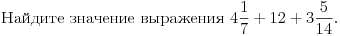 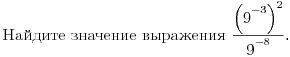 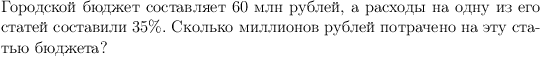 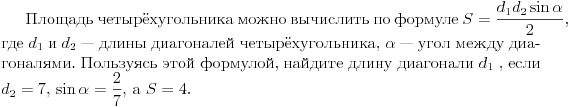 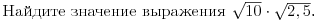 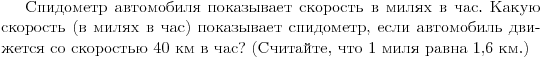 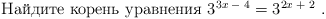 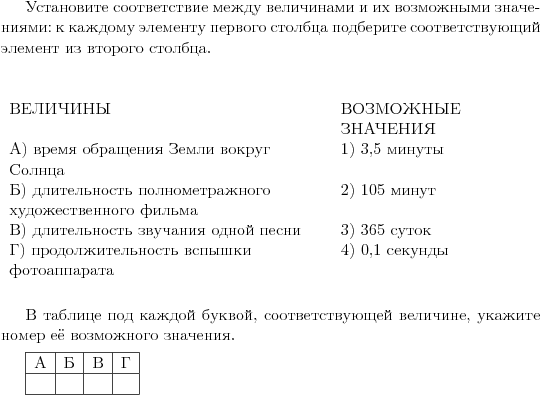 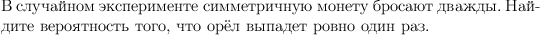 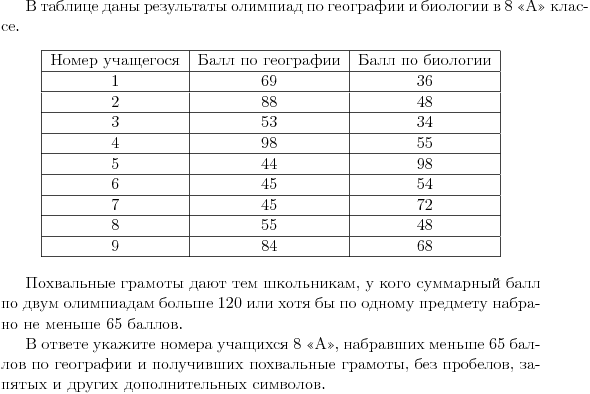 Вариант 2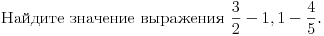 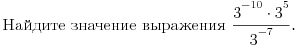 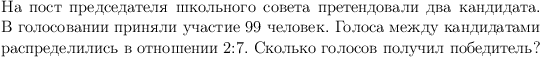 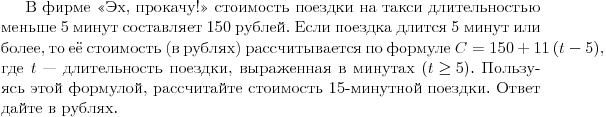 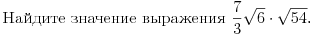 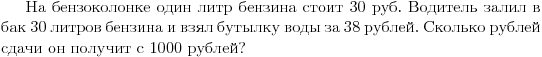 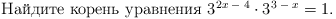 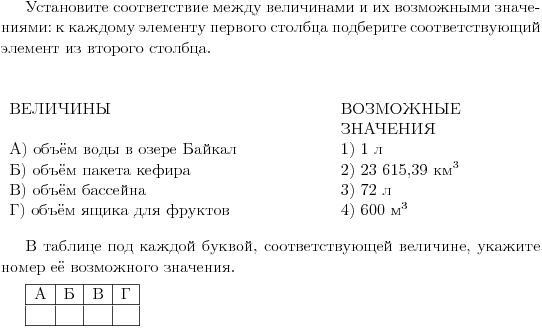 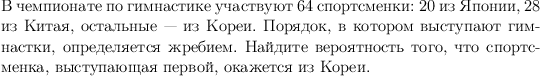 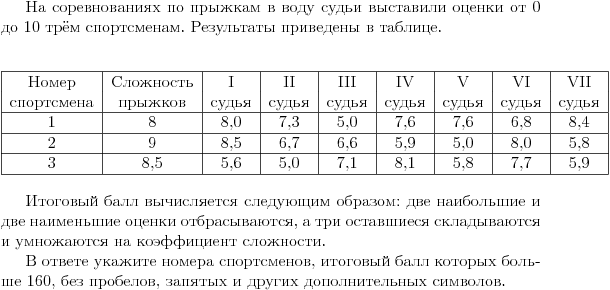 Вариант 3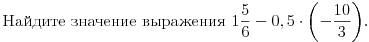 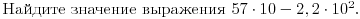 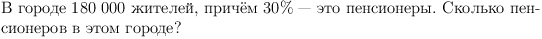 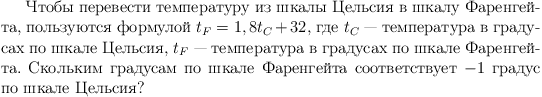 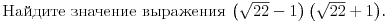 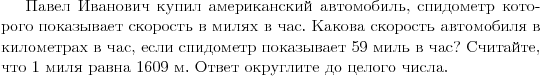 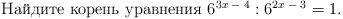 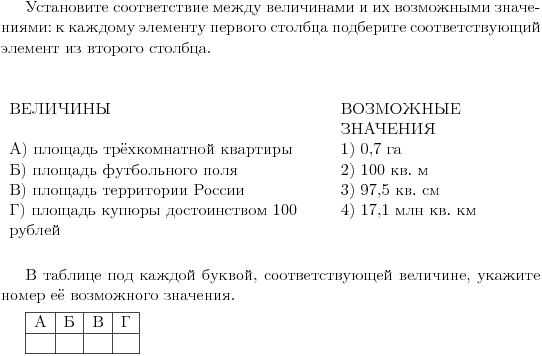 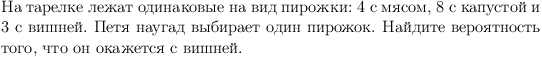 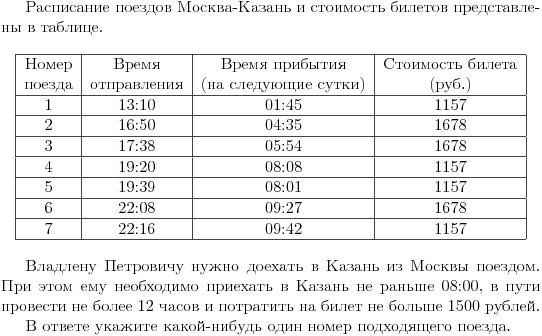 Вариант 4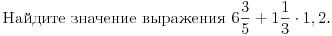 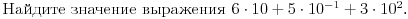 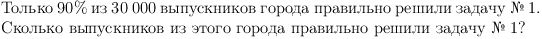 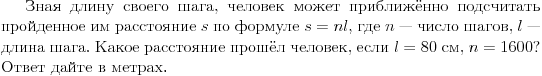 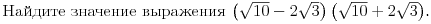 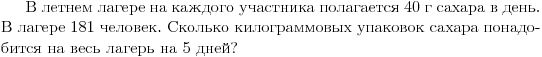 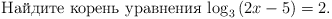 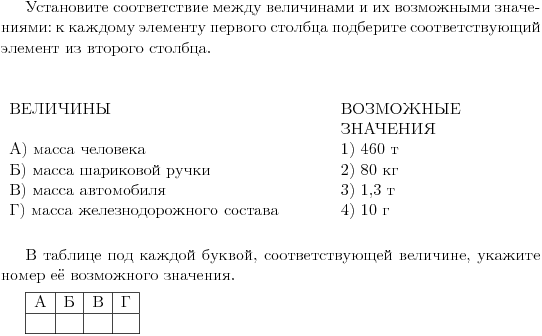 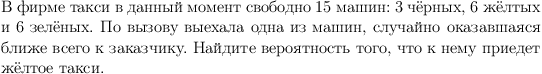 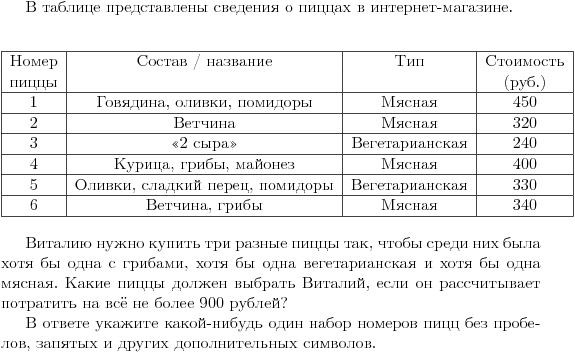 Вариант 5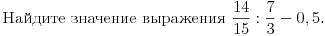 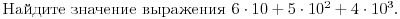 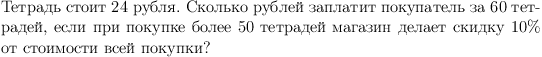 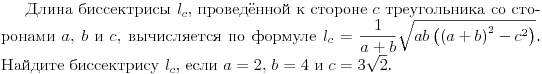 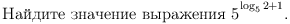 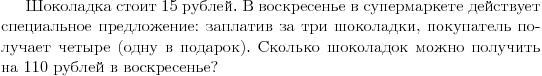 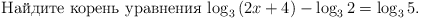 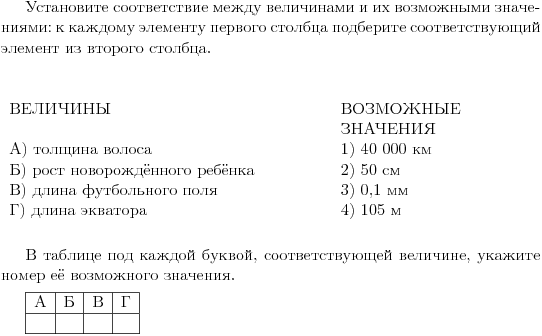 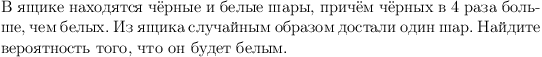 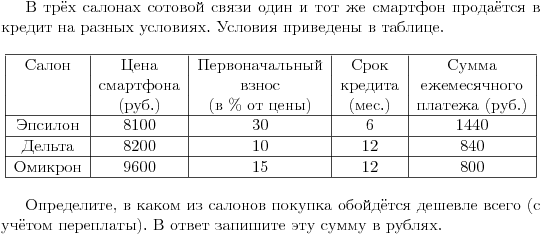 Вариант 6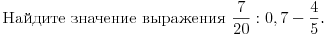 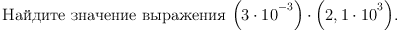 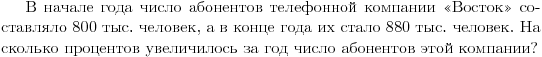 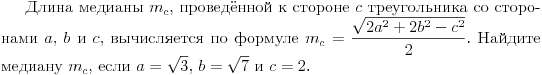 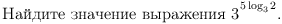 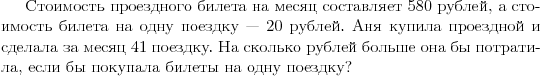 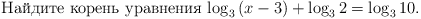 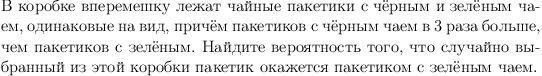 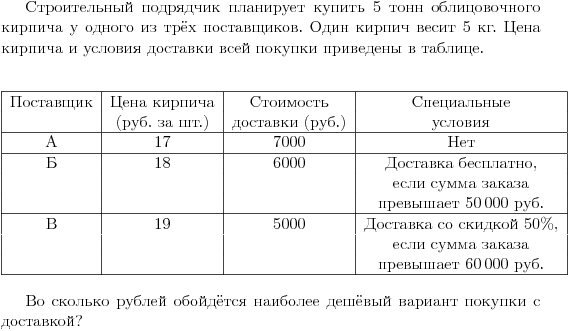 Вариант 71.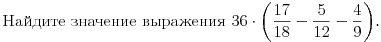 2. 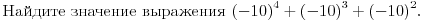 3. 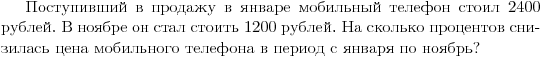 4. 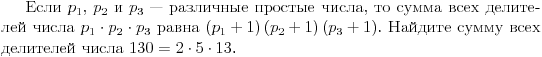 5. 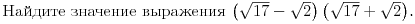 6. 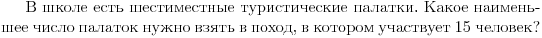 7. 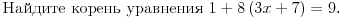 8. 9. 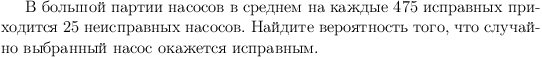 10. 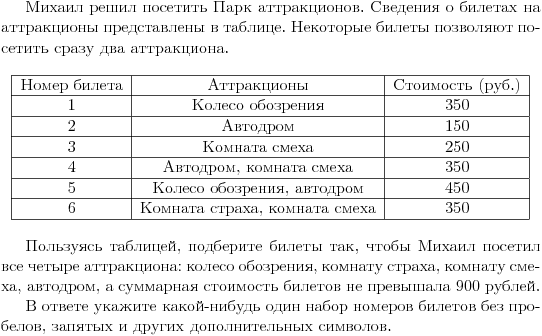 Вариант 8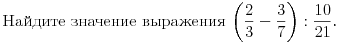 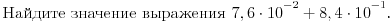 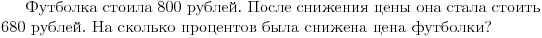 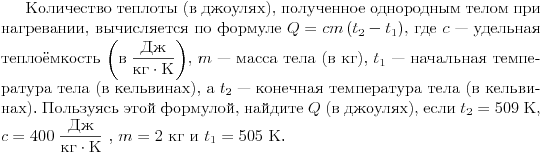 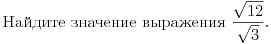 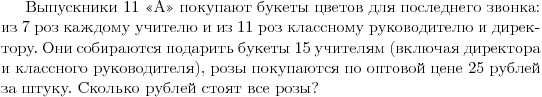 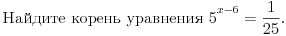 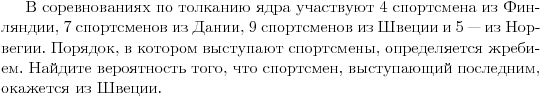 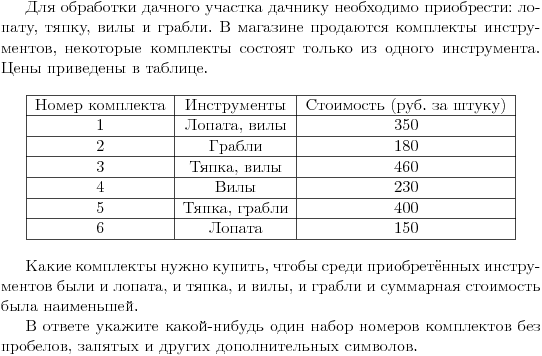 Вариант 9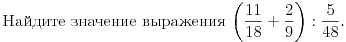 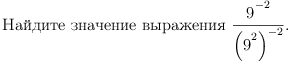 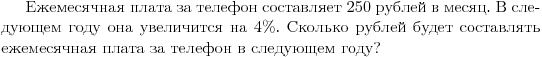 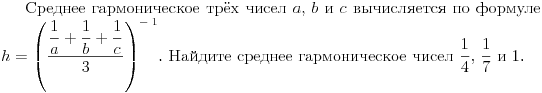 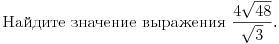 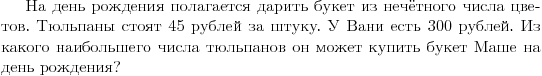 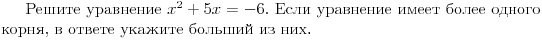 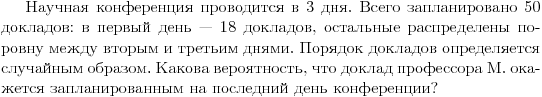 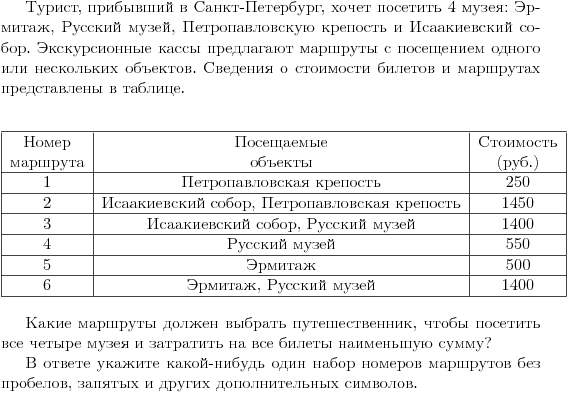 Вариант 10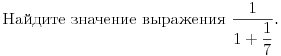 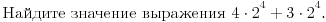 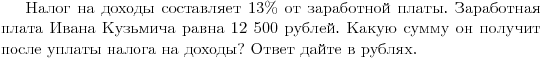 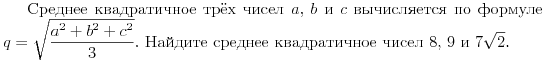 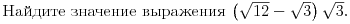 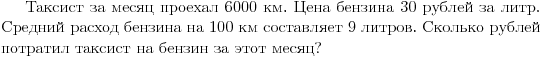 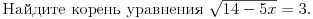 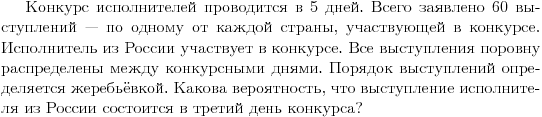 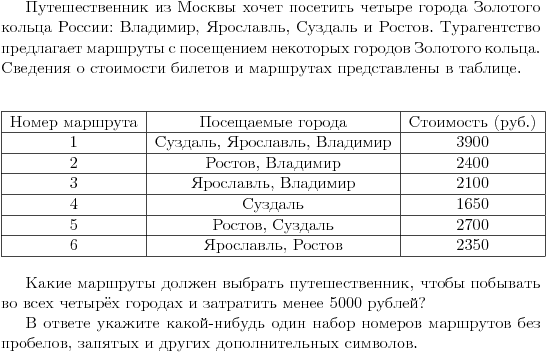 Вариант 11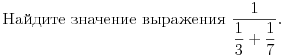 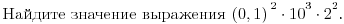 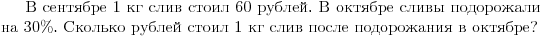 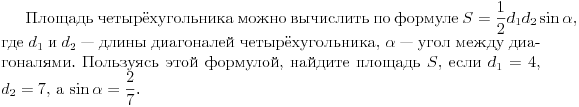 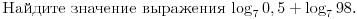 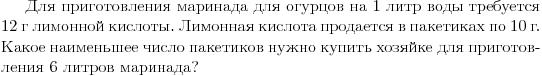 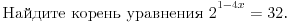 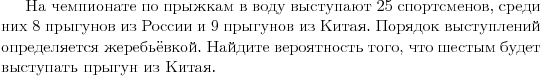 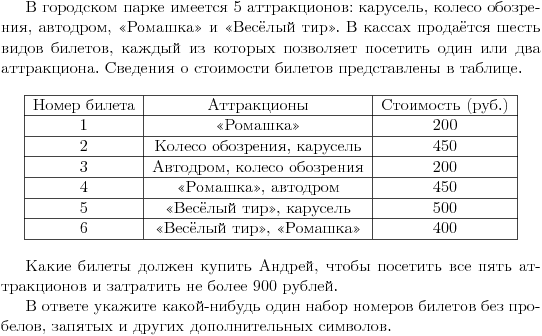 Вариант 12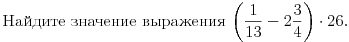 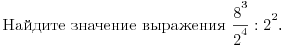 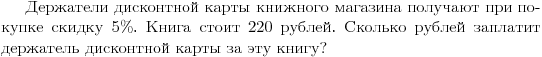 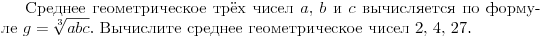 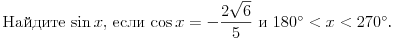 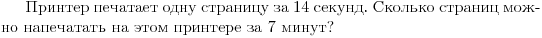 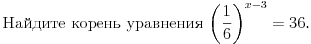 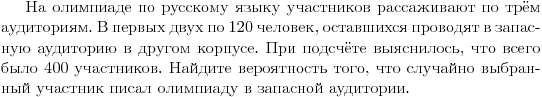 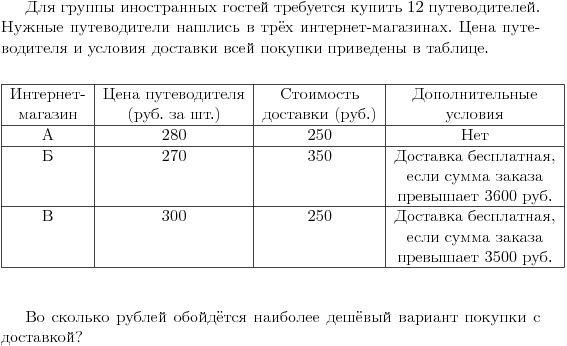 Вариант 13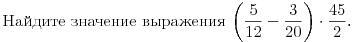 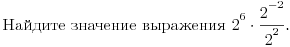 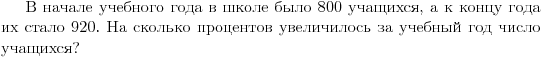 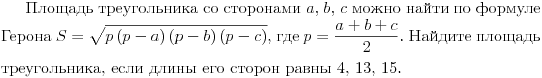 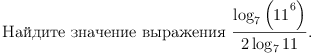 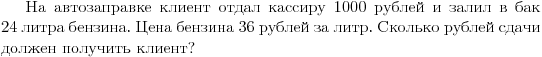 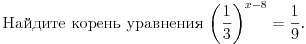 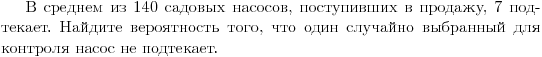 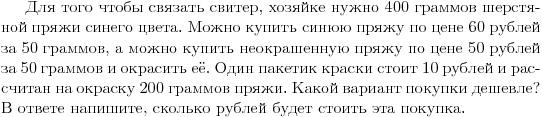 Вариант 14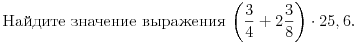 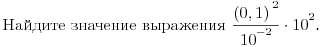 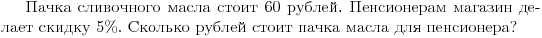 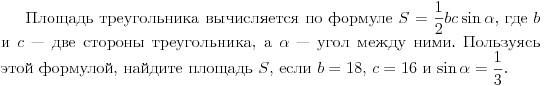 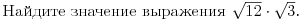 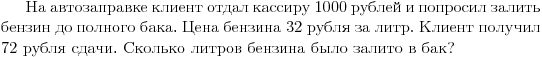 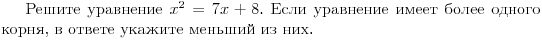 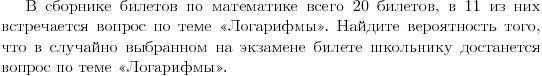 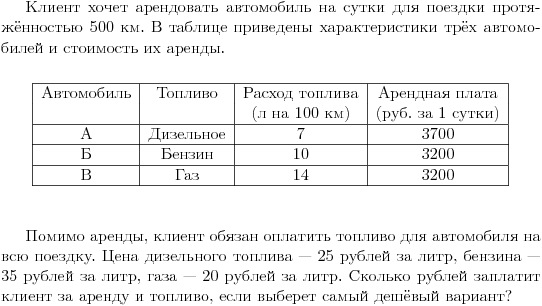 Вариант 15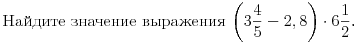 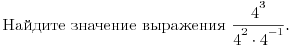 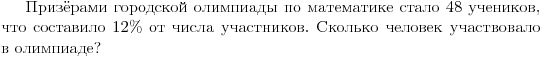 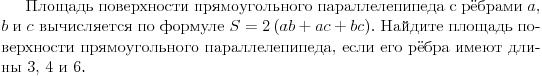 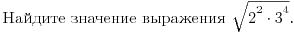 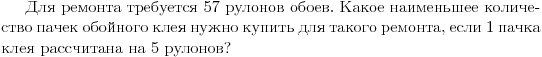 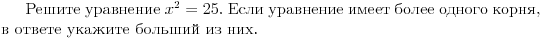 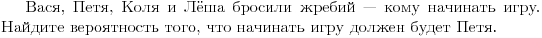 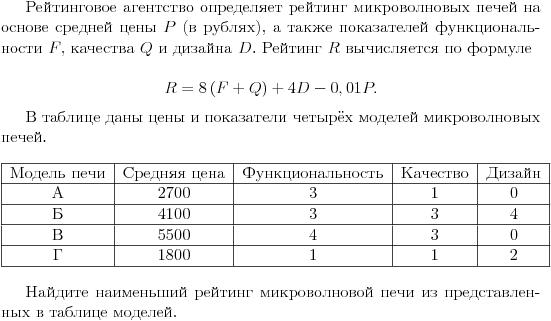 Вариант 16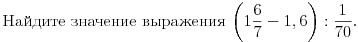 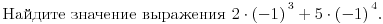 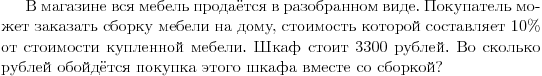 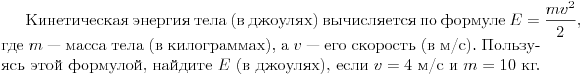 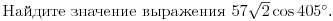 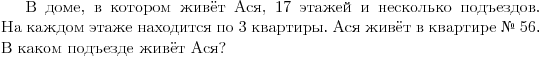 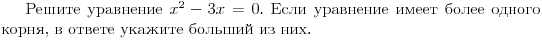 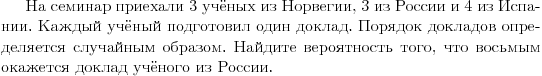 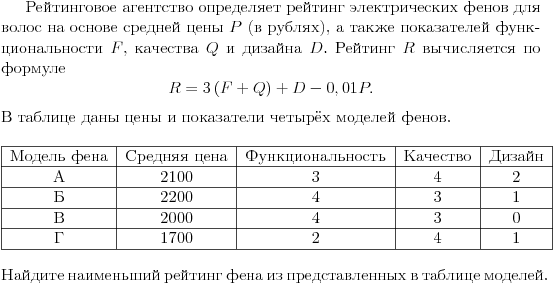 Вариант 17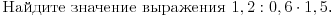 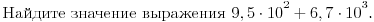 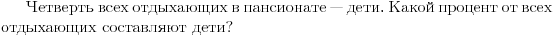 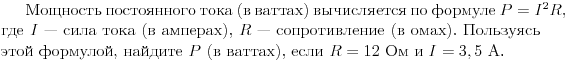 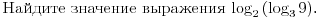 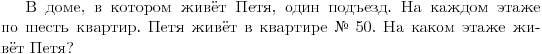 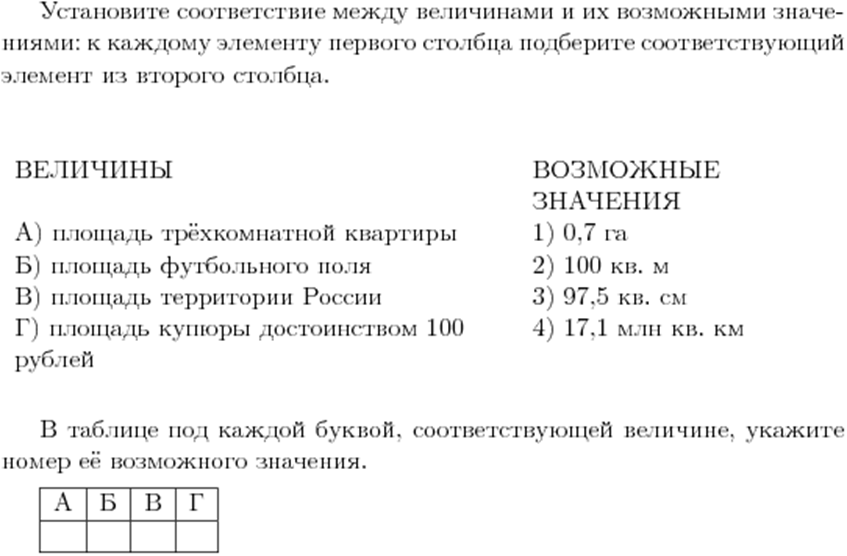 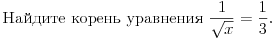 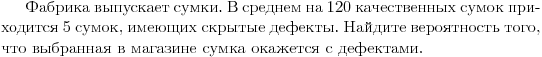 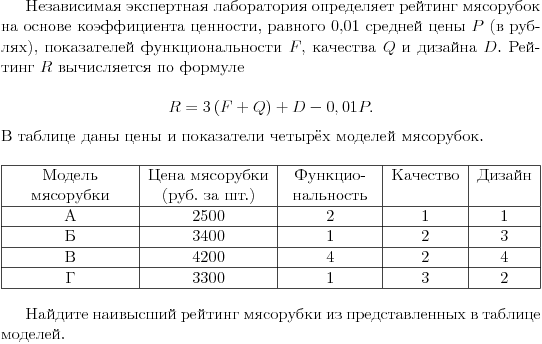 Вариант 18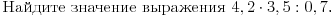 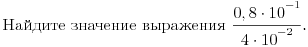 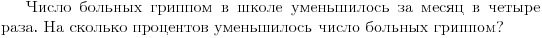 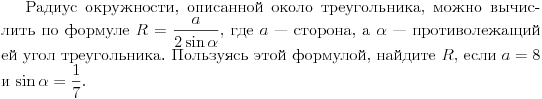 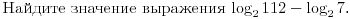 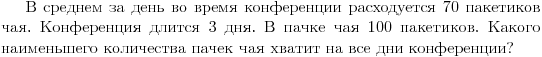 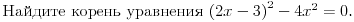 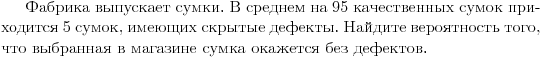 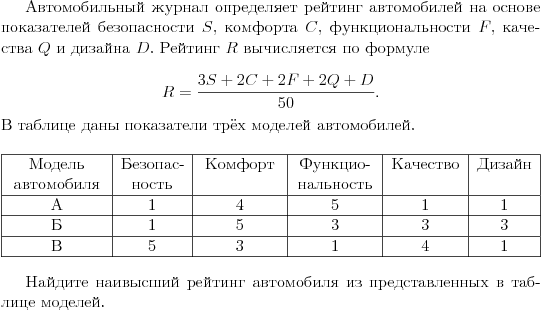 Вариант 19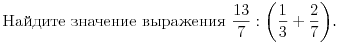 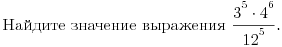 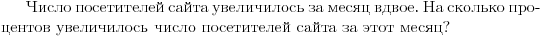 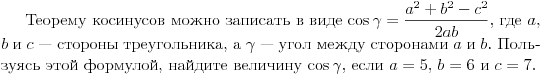 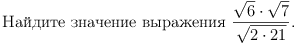 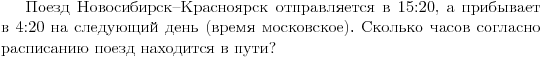 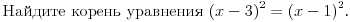 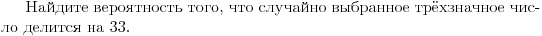 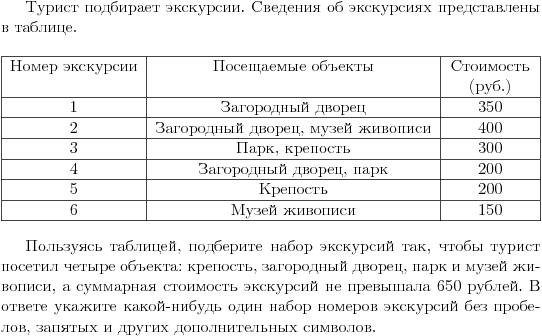 Вариант 20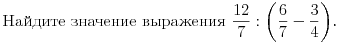 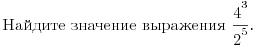 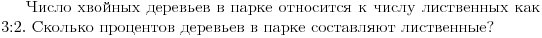 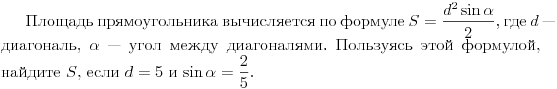 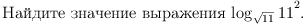 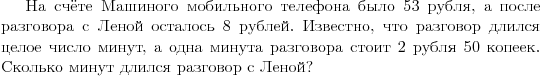 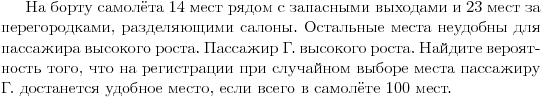 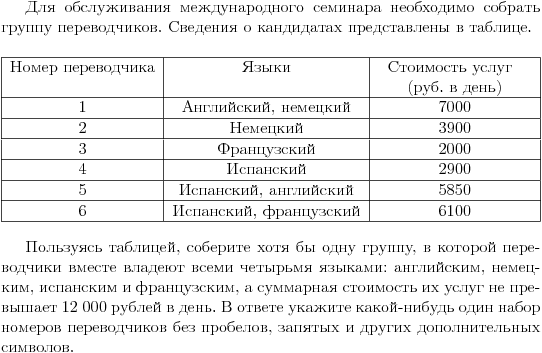 Вариант 21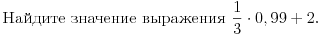 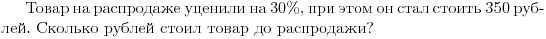 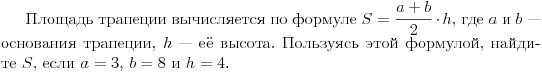 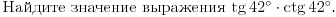 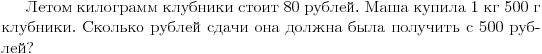 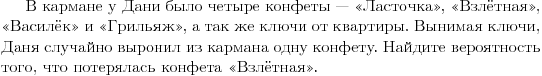 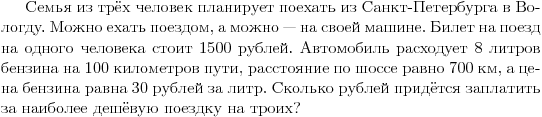 Вариант 22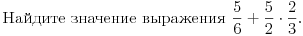 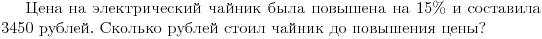 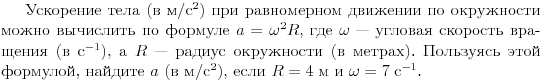 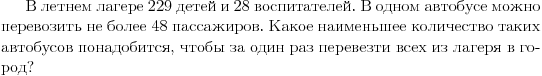 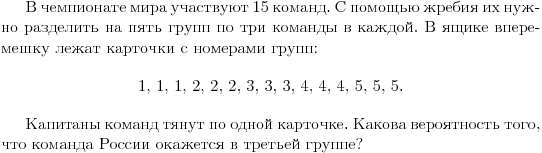 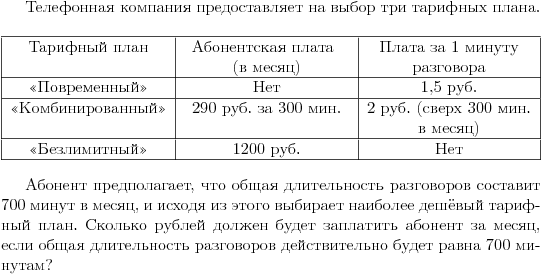 Вариант 23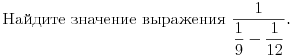 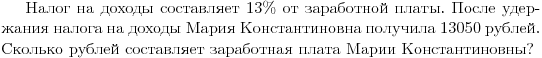 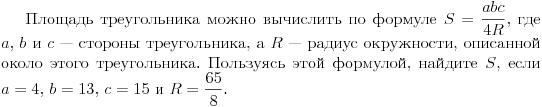 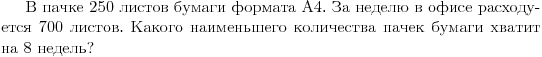 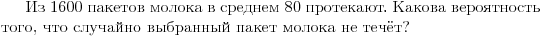 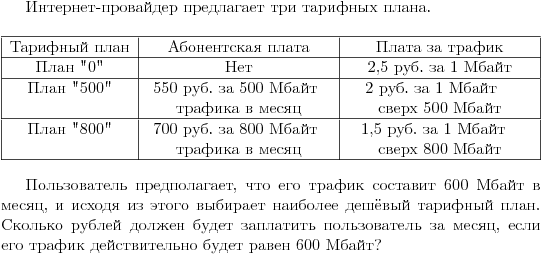 Вариант 24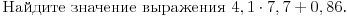 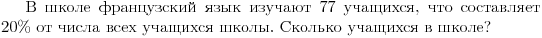 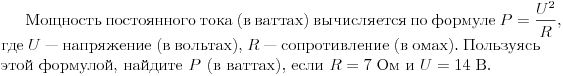 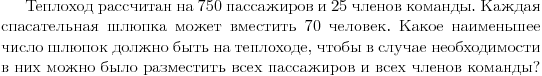 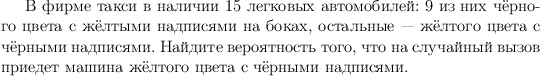 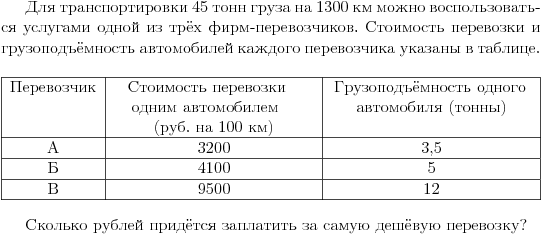 Вариант 25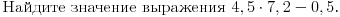 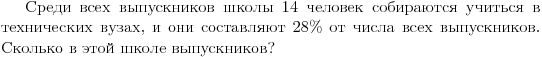 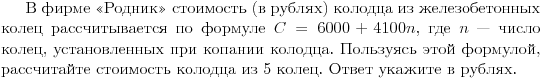 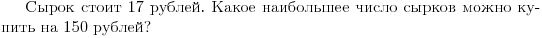 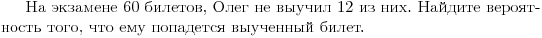 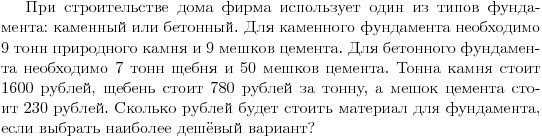 Вариант 26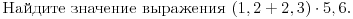 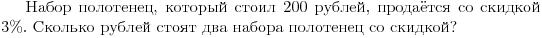 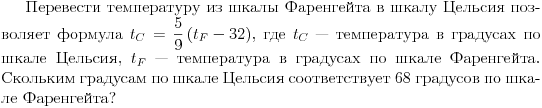 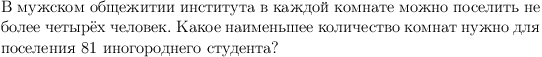 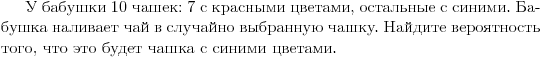 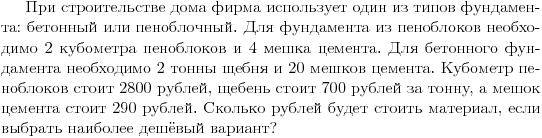 